附件2报到地点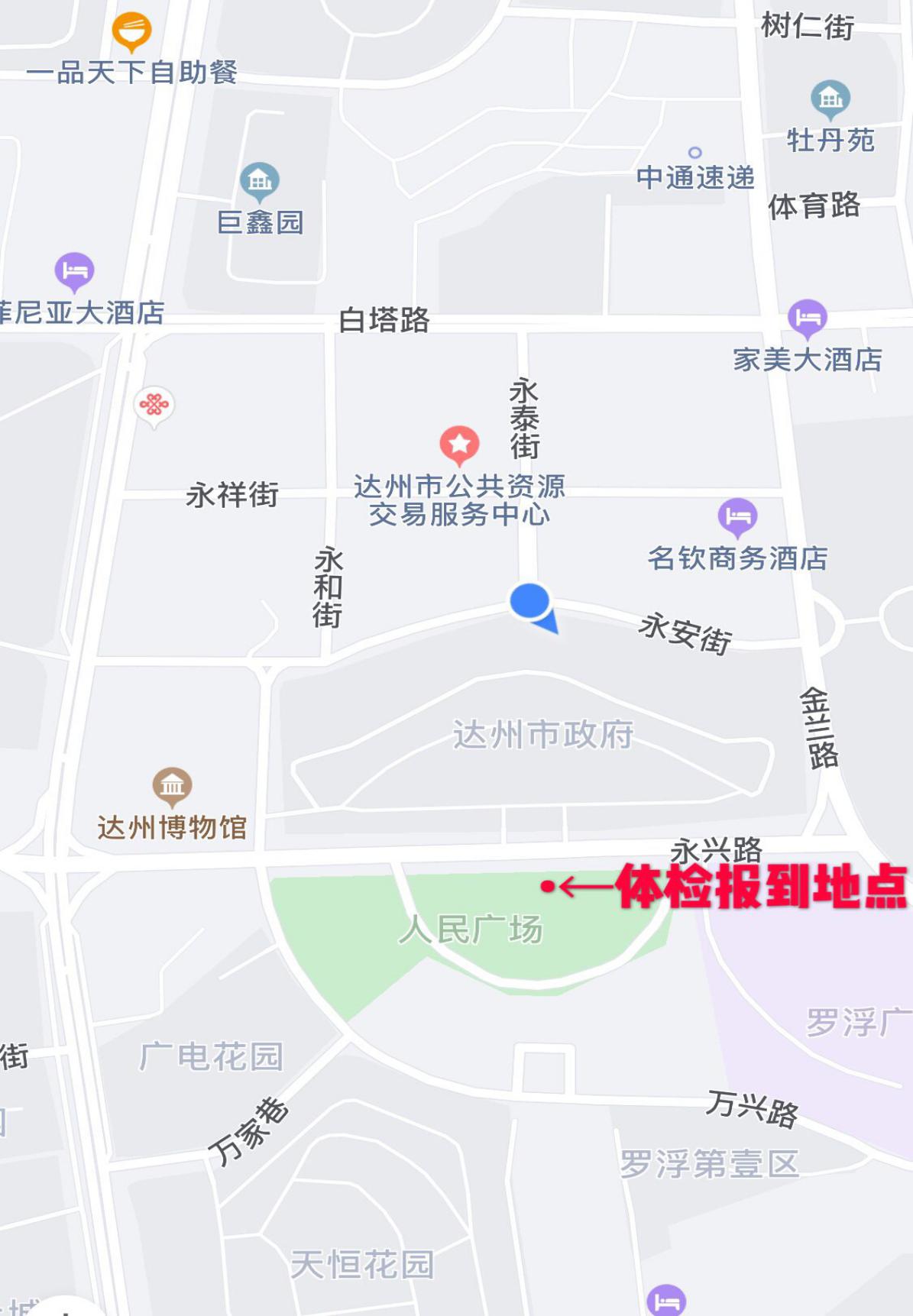 